                     Аналитический отчетЭтнокультурное образование детей и взрослых в МКДОУ «Детский сад с. Башлыкент»План: Введение1 Приобщение к национальным традициям как условие формирования этнокультурной компетенции у детей дошкольного возраста2 Социальное развитие дошкольников  в процессе приобщения их к народным традициям3 Дагетанский фольклор как средство приобщения дошкольников к истокам народной культурыЗаключениеПриложение                                                Введение   Национально-региональный компонент дошкольных учреждений  предусматривает:- ознакомление детей с устно - поэтическим творчеством дагестанского народа;- ознакомление детей с изобразительным и декоративно - прикладным искусством Дагестана;- ознакомление детей с историко-географическими и природоведческими особенностями республики, с традициями, обычаями и обрядами народов, живущих в Дагестане;    Национальные культуры составляют основу культуры человечества. Приобщая детей к живительному источнику истории, традиций, обычаев своего народа, мы вводим его в мир общечеловеческих ценностей.На современном этапе одно из важных направлений работы в детском саду - познавательное развитие детей. В любой образовательной программе это направление представлено суммой мероприятий. Но мы должны не только выполнить описанные в методике мероприятия, но и обогатить их региональными особенностями.   Какую информацию по ознакомлению детей с историей , природно-климатическими условиями родного края, этническими особенностями края и города необходимо дать детям дошкольного возраста?Мы можем дать детям любую информацию о родном крае, но она должна быть доступна для данного возраста, ею хорошо должен владеть педагог и последовательность информации такова:семья - детский сад – село  Башлыкент, республика - Дагестана традиции народов   Первое знакомство со своей малой Родиной начать с составления родословной своей семьи, в этом активно могут принять участие родители воспитанников.Знакомя детей с селом, в котором они родились и живут, необходимо дать расшифровку его названия, познакомить с историей возникновения и развития, достопримечательностями . Воспитатели могут совместно с детьми изготовить карты, схемы, макеты улиц, по которым мы ходим.   Воспитывая чувство гордости за свою малую родину, рекомендуется педагогам  познакомить детей с именами знаменитых земляков, уроженцев родного села, которые внесли определенный вклад в развитие культуры, образования, искусства.   Необходимо дать дошкольникам элементарные историко - географические представления о родном крае. Рекомендуется сообщить детям сведения об особенностях климата . Отметить, что по территории республики протекает множество рек Необходимо познакомить детей с разнообразием животного мира родного края, где обитают , кабаны, волки, лисы, зайцы, белки, хомяки,   Углубляя представления о родном крае, детям даются элементарные  сведения о республике, в которой они проживают: доступно объяснить, почему республика называется Дагестан, связать название республики с народом, который издавна проживает на этой территории (исторические сведения), познакомить детей с символикой  Дагестана, дать элементарные сведения о государственной власти. Дети должны знать название столицы республики - Махачкала, некоторые достопримечательности города.Информация об известных людях республики: художниках, писателях, композиторах, героях войны и т. д. доносится до детей на занятиях, в процессе чтения художественной и познавательной литературы, рассказов и бесед педагогов, на встречах с интересными людьми.педагоги  дошкольного  учреждения используют в работе календарь социокультурных дат, который  дополнен датами мордовского календаря.Важным моментом при знакомстве с национальными особенностями края является посещение краеведческих музеев, выставок, экскурсии Уточняя знания детей о национальных особенностях края, в дошкольном учреждении актуально  проведение  национальных,  в  том  числе, праздников  о дагестанских.Приобщение к национальным традициям как условие формирования этнокультурной компетенции у детей дошкольного возрастаВ настоящее время обособленное существование народов и культур становится невозможным, так как увеличение числа этнически смешанных семей, образование многонациональных коллективов в социальных институтах значительно расширяют рамки межэтнического взаимодействия. Все это обусловливает и преобразование социальной среды, характерной особенностью которой является полиэтничность. Люди сталкиваются с разнообразием культурного окружения, с иной системой ценностей, что зачастую обостряет проблему адаптации в данной среде, а также может привести к трансформации этнической идентичности человека.Социально-нравственное развитие личности ребенка выделяется как первостепенный приоритет в образовании, важнейший индикатор его качества.Дошкольный возраст является сенситивным, исключительно важным в плане социально-нравственного становления человека, воспитания у него этнической компетентности. В этот период начинают развиваться те чувства, черты характера, которые незримо уже связывают его со своим народом, своей страной и, в значительной мере определяют последующий путь жизни.В практике дошкольного образования накоплен определённый опыт организации воспитательной работы с использованием народных традиций, материалов и богатств народной педагогики.Анализ культурно-социологической, психолого-педагогической литературы позволил сделать вывод о том, что быть этнокультурно компетентным — это значит признавать принцип плюрализма, иметь знания о других народах и их культурах, понимать их своеобразие и ценность. Такие представления и знания реализуются через умения и навыки поведения, которые способствуют эффективному межнациональному взаимопониманию и взаимодействию. Другими словами, этнокультурная компетентность позволяет индивиду найти адекватные модели поведения, способствующие поддержанию атмосферы согласия и взаимного доверия, высокой результативности в совместной деятельности, а следовательно, и устранению нетерпимого отношения к людям, отличающимся цветом кожи, языком, ценностями, культурой [1]. В целом под этнокультурной компетентностью мы понимаем свойство личности, выражающееся в наличии совокупности объективных представлений и знаний о той или иной культуре, реализующейся через умения, навыки и модели поведения, способствующие эффективному межэтническому взаимопониманию и взаимодействию.Формирование этнокультурной компетентности предполагает введение ребенка-дошкольника изначально в родную для него, а затем и иные культуры. Данный процесс у старших дошкольников по своей сути является частью его социально-нравственного развития. Он непрерывен в течение всей жизни человека, очень динамичен, важен и качественно своеобразен в дошкольном возрасте. От того, что ребенок знает о себе, о своих близких, о месте, где он живет, что он чувствует в определенные моменты, зависит успешное формирование социально значимых личностных качеств. Это, в свою очередь, влияет на успешность адаптации в новой системе социальных отношений, на активное развитие его познавательных возможностей. Играя, занимаясь, общаясь со взрослыми и сверстниками, он учится жить рядом с другими, учитывать их интересы, правила, нормы поведения в обществе, т.е. становится социально компетентным.Таким образом, этнокультурная компетентность предполагает готовность ребенка к взаимопониманию и взаимодействию, основанную на знаниях и опыте, полученных в реальной жизни и на учебных занятиях, ориентированных на участие  в учебно-познавательном процессе, а также направленных на его успешную адаптацию в полиэтнической среде. Готовность в данном контексте мы понимаем как психическое состояние, которое характеризуется настроем, актуализацией и приспособлением возможностей личности для успешных действий, внутренней устремленностью на определенное поведение при выполнении игровых, учебных и трудовых задач, установкой на активную и целесообразную деятельность.В современных психолого-педагогических исследованиях достаточно часто поднимается вопрос о приобщении детей к культурным ценностям, национальным традициям. Возрождение народной культуры, её ценностей, использование их в работе с детьми составляет важнейшее направление модернизации дошкольного образования, развития принципа культуросообразности воспитания и обучения детей дошкольного возраста.Отметим, что национальная традиция возникает как естественно-исторический механизм воспроизводства и регуляции системы социальной жизнедеятельности людей в их генезисе, а ее функционирование обеспечивает стабилизацию сложившихся форм общественной жизни, и соответственно может быть рассмотрена как один из элементов преемственной связи между различными стадиями развития культуры, а в индивидуальном плане  – одно из средств социализации.Формирование этнокультурной компетентности у дошкольника разворачивается в системе социальных институтов, в которой кристаллизована совокупность разнообразных социальных связей. К таким институтам нужно отнести: семью, дошкольное образовательное учреждение, средства массовой информации, мечеть, различные государственные учреждения.Для определения организационно-методических, психолого-педагогических средств, методов и условий формирования этнокультурной компетентности у ребенка в процессе приобщения к национальным традициям в образовательном процессе дошкольного учреждения важно выделить обобщенные критерии и показатели сформированности этнокультурной компетентности у детей, позволяющие управлять этим процессом и оценивать эффективность его протекания. Каждый критерий раскрывается посредством необходимых эмпирических показателей:мотивационный (сформированность мотива к участию в новых этнокультурных отношениях, потребности к общению в многонациональных группах детей и взрослых, направленности на понимание своеобразия родной  и иных культур, признание их самоценности);когнитивный (знания о родной и других культурах); деятельностный (актуализация социально-нравственного опыта в значимой для ребенка деятельности, наличие адекватности поведения в многонациональном поведении, умение переносить приобретенный опыт в жизнь, уважительно относиться к родной и иным культурам).Приобщение детей к искусству, ремеслу и традициям народа имеет большое значение для формирования этнокультурной компетентности, а также эстетического, нравственного, трудового воспитания детей дошкольного возраста.Важным средством приобщения детей к национальным традициям, является детская художественная литература. Влияние художественной литературы на приобщение дошкольников к национальным традициям разных народов значительно усиливается, если одной и той же темой объединено несколько произведений. На это следует обращать внимание при изучении средств межнационального общения.Педагогу необходим продуманный отбор и умелое преподавание выбранного материала (выразительное чтение, музыкальное исполнение), а также организация такой деятельности детей (игры–драматизации, рисование, музыкальное и поэтическое творчество), в которой они активно воспроизводят увиденное и услышанное. В результате проведенной таким образом работы у детей развивается эмоциональная отзывчивость, способность проникаться сочувствием к судьбе героев. Такое построение работы созвучно закономерностям и специфики социального развития детей старшего дошкольного возраста, а, следовательно, наиболее эффективно.В обогащении социально-нравственного опыта старших дошкольников в процессе приобщения к национальным традициям одним из наиболее эффективных средств является декоративно-прикладное искусство. Особенно ценным представляется богатейшее наследие  мастеров, запечатлевших в своих произведениях многовековые традиции  народа.Другим средством воспитания этнокультурной компетентности у старших дошкольников в процессе приобщения к народным традициям является народная игра. Сюжетно–ролевые игры позволяют закреплять нравственные представления, чувства, качества, которые формируются на занятиях и в повседневной жизни.Иными словами, ознакомление с народной сказкой, прикладным искусством будет эффективнее, если оно будет организовано в игровой форме, при этом сами игры могут быть отобраны из сокровищницы народной педагогики. Необходимо отобрать подлинные образцы, которые должны обладать образной художественной выразительностью, быть доступны восприятию детей, иметь возможность для широкого использования в практике воспитательной работы детского сада.Один из ведущих методов – наглядный. Наблюдение и обследование игрушек, рассматривание узоров, орнаментов – основа успешной работы по ознакомлению с народным творчеством. Методы приобщения детей к народным традициям включают в себя игровые, , диалогово-игровые, проблемно-поисковые.Важно отметить, что в последнее время проблематика формирования этнокультурной компетентности, приобщения к национальным традициям  актуальна и рассматривается как уникальная комплексная система, заключающая в себе гуманные идеи единства человека и природы, этническое самосознание, устойчивые ориентиры для формирования духовных черт характера и социокультурного опыта. Однако остаются аспекты проблемы, требующие дополнительной разработки.Социальное развитие дошкольников  в процессе приобщения их к народным традициямСтарший дошкольный возраст – это ступень личностного становления ребенка, развития его способностей к взрослению, к ответственности за себя и окружающий его мир. Социокультурная реальность выступает для старшего дошкольника как основа для постепенного погружения в развивающееся проблемное поле культуры и освоения социального опыта. Однако движущей силой социального развития ребенка является не просто присвоение человеческого опыта, а накопление и расширение его индивидуального жизненного опыта в процессе особого взаимодействия со взрослым.Поэтому задача социального опыта старшего дошкольника, с одной стороны, как человека социального, то есть способного занять свое место в обществе, с другой стороны, культурного, присваивающего культуру и преобразующего ее в своей деятельности, является актуальной.Народное творчество является важным средством социального развития старших дошкольников. В процессе овладения социальным опытом детей приобщение их к народным традициям осуществляется более эффективно в художественной, творческой деятельности, в целостном педагогическом процессе, где в качестве основных средств выступают народное декоративно-прикладное искусство, взаимодействие со сказкой и народной игрой. При этом готовность педагогов в ДОУ  реализации принципа народности выступает основным условием эффективности социального развития старших дошкольников в процессе приобщения их к народному творчеству.Социальное развитие является результатом процесса «врастания» ребенка в культуру (Л.С.Выготский), подлинного культуроосвоения и культуротворчества (В.Т.Кудрявцев). Смысл успешного социального развития может быть представлен именно в творческой социализации и индивидуализации, в сотворении человеком себя и новой культуры в условиях изменяющегося социального бытия. В процессе приобщения к культуре как совокупности материальных и духовных ценностей важно не только и не столько познание и усвоение «готовых» знаний, умений и навыков, сколько становление универсальных человеческих способностей, обеспечивающих возможность сотворения культуры.Итак, процесс освоения социального опыта ребенком старшего дошкольного возраста явление многомерное, динамичное и качественно своеобразное, разворачивающиеся в трех основных сферах: деятельности, общении, самосознании. Целенаправленное педагогическое руководство, создание благоприятных психолого-педагогических условий может выступать эффективным средством социального развития старших дошкольников.Народное творчество – художественное, народное искусство, фольклор, художественная творческая деятельность народа, создаваемые народом и бытующие в народных массах поэзия, музыка, театр, танец, архитектура, изобразительное и декоративно-прикладное искусство выступают как средство обогащения социального опыта старших дошкольников.Жанры как устного, так и музыкального народного творчества доступны восприятию детей старшего дошкольного возраста.  Они, выступая носителем духовной культуры, накопленной усилиями наших предков, способствует развитию у детей гуманности. Яркие необычные сюжеты и образы, необычный язык изложения произведений народного творчества, красота музыкальных интонаций оказывают воспитательное влияние на детей. Обращаясь к произведениям народного творчества, дети как бы проживают ситуации, описываемые в этих произведениях. Перевоплощаются в полюбившихся героев и переживают чувства, которые владеют персонажами фольклорных жанров.В настоящее время в дошкольной педагогике актуализировались проблемы использования народной сказки как культурно-педагогического феномена в социальном развитии дошкольника. В работах В.В.Давыдова, А.В.Запорожца обозначена мысль о том, что формирование личности в дошкольном возрасте связано, прежде всего, с интенсивным развитием воображения как основы творчества в процессе познания народных сказок, потенциал которых на сегодняшний день недостаточно реализуется в образовательном процессе дошкольных учреждений. Народные сказки в значительной степени воздействуют на эмоциональную сферу.В процесс знакомства с произведениями дагестанского декоративно-прикладного искусства входят:  балхарская игрушка, вышивка, традиционная гончарная и кубачинская  посуда, народный костюм и его элементы; знакомство детей с мастерами Другим средством социального развития старших дошкольников в процессе приобщения к народным традициям является народная игра- феномен традиционной культуры.Народная игра – это игра популярная и широко распространенная в данный исторический момент развития общества и отражающая его особенности, претерпевающая изменения под различными влияниями: социально-политическим, экономическим, национальным и другими.Воспитательное воздействие игры зависит от ее содержания. Она может стать и становится средством воспитания дружеских чувств к людям разных национальностей, когда она является средством познания, когда дети овладевают знаниями о национальностях, одновременно проявляя положительное отношение к их представителям.Развивают интерес к людям своего народа и другой национальности постоянные сообщения об их жизни, труду, искусстве. Систематическое обогащение детей знаниями о людях разных национальностей, воспитание к ним соответствующего отношения делают игру сферой «реальных социальных отношений» (Д.Б.Эльконин)Расширяя кругозор детей, педагог дает им новые знания об изделиях, изготовленных на территории Дагестана, о народном костюме и элементах вышивки, что способствует развитию их художественного вкуса и пониманию народного творчества.Условия социального развития старших дошкольников в процессе приобщения к народным традициям в образовательном процессе ДОУ выделяются три группы условий эффективного приобщения детей к народным традициям: во-первых, условия, учитывающие возрастные психологические и анатомо-физиологические особенности дошкольников, их возможности в художественно-творческой деятельности; во-вторых, организационно-методические условия, включающие методическое и организационное обеспечение знаний; в-третьих, учет влияния социально-педагогической среды.          Дагестанский  фольклор как средство приобщения        дошкольников к истокам народной культуры Дагестанский фольклор - ценнейшая часть национальной культуры. На протяжении веков создавалась и передавалась из поколения в поколение разнообразные фольклорные жанры, запечатлевшие в высокохудожественных образах широкую панораму народной жизни, духовное богатство мокши и эрзи. Отрадно, что фольклорная традиция здравствует и поныне. люди в селе стараются сберечь, сохранить родные языки, обряды, обычаи, праздники, песни – как впрочем  и другие элементы национальной культуры: старые ремёсла, народные промыслы, декоративно-прикладное искусство, национальные костюмы.    Моральный долг наших современников, а том числе и нас работников дошкольных учреждений - в этом многотрудном и благородном деле не забыть, не растерять народно-художественные ценности, сделать их достоянием личности и общества.   При подборе дагестанского музыкального материала, мы руководствуемся определёнными представлениями о национальном музыкальном стиле. Поэтому в педагогических целях выделяем и акцентируем наиболее типичные и характерные черты    - Это первое. Второе - учитываем некоторые особенности музыкального мышления, различающие эти культуры, составляющие их своеобразие и являющиеся показателями самобытности народного музыкального искусства  в целом   Роль дошкольных учреждений в атом очень велика. Ещё до революции известный педагог С. Миропольский писал: “Народная песня есть носительница живых индивидуальных основ воспитания. Она служит незаменимым средством образования, здорового вкуса, понимания изящного и способности им наслаждаться…”   Имея в запасе общеобразовательный материал народного музыкального творчества было бы крайне не расчетливо им не воспользоваться на пользу дела и познаний мордовских национальных традиций, и искусства народа, народного музыкального фольклора.  Дети, как правило, любят музыку и фольклор. Фольклор для дошкольников - особая сфера деятельности, где можно проявить свою индивидуальность, инициативу и самостоятельность* творчество и эмоциональность, воображение и фантазию. И ещё здесь можно петь и танцевать, двигаться и жестикулировать, играть на музыкальных инструментах, представлять театр, а также сочинять, импровизировать, размышлять, словом через фольклорные действия участвовать в жизни, думать, творить и волноваться.   Таковы художественно-эстетические и познавательно-воспитательные возможности фольклора в целом. Главное очень важно на практике воспользоваться им - фольклором - в целях музыкально-эстетического воспитания дошкольников средствами национального искусства  В первую очередь, его отличает большое разнообразие жанров /словесных и музыкальных/ тематики и музыкальных стилей/. А произведения подобного рода содержательные, высокохудожественны, лаконичны и легко доступны для музыкального восприятия и вокального исполнения. Без них первоначальная школа эмоционального, нравственного, социального опытов - первые сведения об окружающем мире, природе, людях, их жизни, труде, взаимоотношениях.   Во-вторых, фольклорные произведения для детей нравоучительны. Они проникнуты духом народной педагогики. В них явственно сформировались народные понятия о морали, добре, зле, верности, справедливости, правде. Они воспитывают уважение к труду, родителям и старшим, любить свой край, родную природу, защищать все прекрасное.  Остановимся на колыбельной песне: Колыбельная песня - это песня, которую ребенок слышит с первых дней своей жизни. *3ти песни напевны, ритмичны, мелодичны. Исполняются они негромко, нежно и ласково. В принципе все колыбельные сходны между собой, поскольку вобрали и сохранили чистый голос матерей, их чуткую, нежную душу, любящее и преданное сердце. Мордовские колыбельные - не исключение. Они также удивительно поэтичны и музыкальны, проникнуты любовью и нежностью, заботами о здоровье и будущем ребёнка, пожеланиями ему добра и благополучия, радости и счастья. Своему сыну женщина желает быть сильным и ловким, дочь хочет видеть красивой, воспитанной, умелой, рукодельницей и хорошей хозяйкой.  Однако следует заметить, что с изменениями, происходящими в жизни народа, в тексты колыбельных песен вносятся новые социальные мотивы, характерные приметы нового бита, жизни общественных и семейных отношений.   Как мы используем колыбельные песни на занятиях. Колыбельная Г. Здовина. Мы не говорим, что это колыбельная песня. Дети сами дают название музыке потому, что она напевная и мелодичная, ласковая и убаюкивающая. Мы помогаем ребятам одугить плавность и закруглённость мелодии, её ясное членение дирижированием, показом фразировки рукой.мордовского народа, его фольклора, культуры, искусства воспитывает у детей любовь к Родине, воспитывает чувство патриотизма.  Постижение народной морали, норм общественного поведения, отражённых в фольклоре, способствует формированию облика ребёнка, а затем взрослого человека.  Уже в дошкольном учреждении афере знакомств с дагестанским  национальным фольклором постоянно расширяется в процессе знакомства детей с историей   Без эстетического переживания, радости и удовольствия от встречи с музыкой нет и не может быть успешной полноценной деятельности. Народ - мудрый учитель и наставник молодёжи и поэтому фольклорные произведения учат добру, справедливости и порядочности. Они воспитывают высокие качества личности, доброту, отзывчивость, уважение к людям, к старшему поколению.  Общение с фольклором и музыкой развивает эмоциональную сферу, способность видеть и понимать прекрасное. Расул Гамзатов писал: "Освоение народной национальной музыки необходимо для того, чтобы и себе цену знать... для сохранения души, достоинства, чтобы не затеряться в чужих мирах и цивилизациях".  Все данные мероприятия были направлены на возрождение дагестанских народных традиций и народного музыкального фольклора, а также  устного национального творчества.                                                Заключение  Сохранение национальных традиций, культурных ценностей – священное право каждой нации. Приобщение к национальным истокам следует начинать с детства, а поэтому немаловажная роль в этом вопросе отводится дошкольным учреждениям, которые являются начальной ступенью единой системы образования.               В любом деле важны достижения. Результатами работы дошкольного образовательного учреждения по реализации национально – регионального компонента я считаю сформированность у большинства наших воспитанников начал национального самосознания, чувства любви к родному краю, уважительного и доброго отношения к людям других национальностей, к своим родным и близким, интереса к богатой национальной культуре.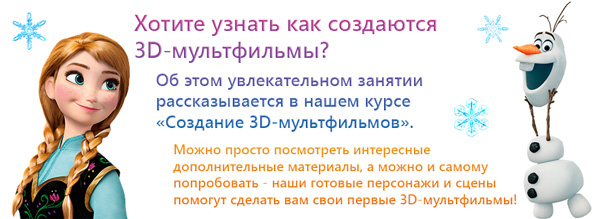 